*Color option of the fan blade may vary. Contact point of purchase or reseller for more information.Product Overview:Comes with 2 ultra-efficient thermal heat pipes. Capable of mounting single 90mm fan configurations. PWM air cooling solution powered by Heat Core Touch Technology (HCTT) and equipped with high efficiency fins. Compatible with most current motherboard designs.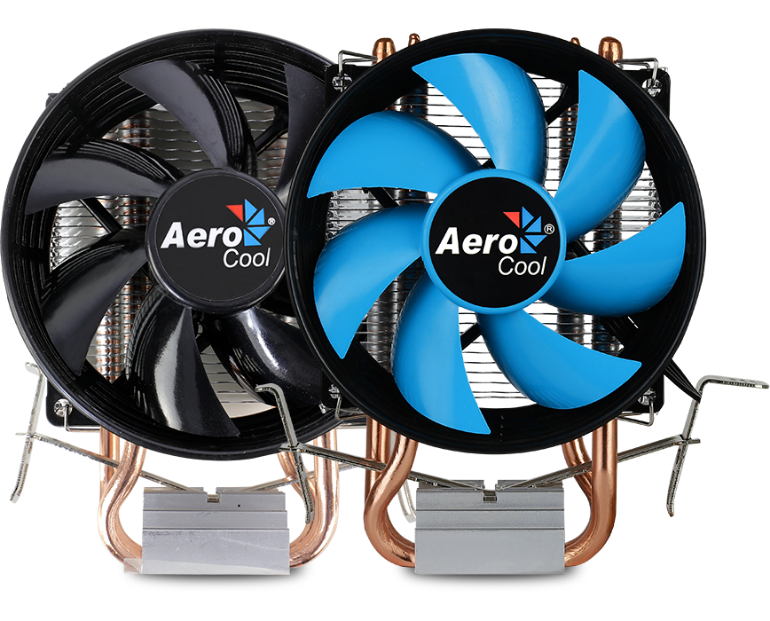 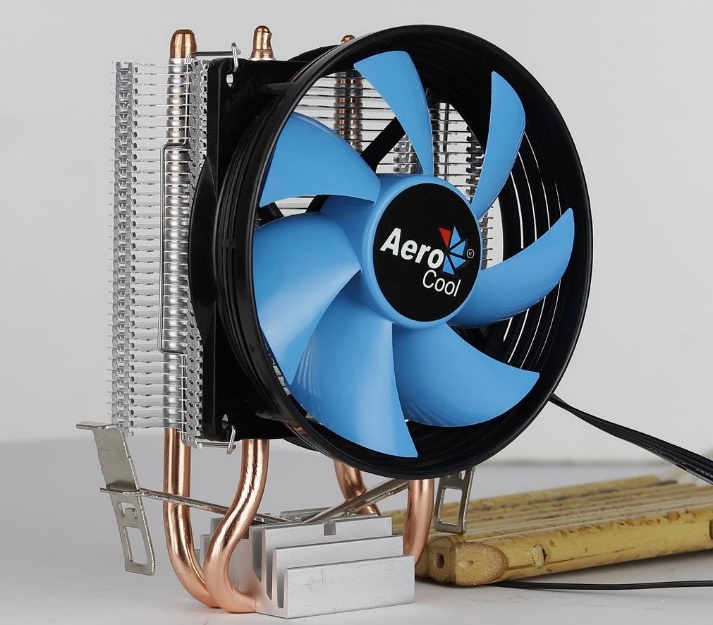 